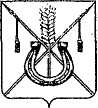 АДМИНИСТРАЦИЯ КОРЕНОВСКОГО ГОРОДСКОГО ПОСЕЛЕНИЯКОРЕНОВСКОГО РАЙОНАПОСТАНОВЛЕНИЕот 26.04.2024  		                                                  			  № 555г. КореновскО назначении на 15 мая 2024 года публичных слушаний по теме«О предоставлении Ляшко Михаилу Владимировичу разрешенияна условно разрешенный вид использования земельного участка с кадастровым номером 23:12:0601047:1894, расположенного поадресу: Российская Федерация, Краснодарский край, Кореновскийрайон, Кореновское городское поселение, город Кореновск,улица Запорожская, участок № 1»В соответствии со статьями 5.1, 39 Градостроительного кодекса Российской Федерации, статьей 4 Федерального закона от 29 декабря                          2004 года № 191-ФЗ «О введении в действие Градостроительного                           кодекса Российской Федерации», статьей 28 Федерального закона от 6 октября 2003 года № 131-ФЗ «Об общих принципах организации                                   местного самоуправления в Российской Федерации», решением Совета Кореновского городского поселения Кореновского района от 25 декабря                 2013 года № 396 «Об утверждении Правил землепользования и застройки                      Кореновского городского поселения Кореновского района» (с изменением              от 25 октября 2023 года № 442), статьей 17 Устава Кореновского городского поселения Кореновского района, решением Совета Кореновского                  городского поселения Кореновского района от 28 апреля 2021 года № 180                 «Об утверждении Положения о порядке организации и проведения                   публичных слушаний, общественных обсуждений в Кореновском городском поселении Кореновского района» (с изменениями от 25 августа 2021 года                   № 216, от 26 октября 2022 года № 340), в целях соблюдения                                    прав жителей Кореновского городского поселения Кореновского района на благоприятные условия жизнедеятельности, прав и законных интересов правообладателей земельных участков и объектов капитального                        строительства, перечень которых определен пунктом 3 статьи 5.1 Градостроительного  кодекса Российской Федерации, рассмотрев                           заявление Ляшко Михаила Владимировича и представленные документы администрация Кореновского городского поселения Кореновского района                   п о с т а н о в л я е т:1. Провести публичные слушания по теме «О предоставлении Ляшко Михаилу Владимировичу разрешения на условно разрешенный вид использования земельного участка с кадастровым номером 23:12:0601047:1894, расположенного по адресу: Российская Федерация, Краснодарский край, Кореновский район, Кореновское городское поселение, город Кореновск, улица Запорожская, участок № 1».2. Назначить время и место проведения публичных слушаний –                        15 мая 2024 года в 15 часов 00 минут по адресу: город Кореновск, улица Фрунзе, 91б, 2 этаж, кабинет № 7.3. Отделу архитектуры и градостроительства администрации Кореновского городского поселения Кореновского района (Березовская):3.1. Организовать опубликование оповещения о начале публичных слушаний до 3 мая 2024 года.3.2. Разместить проект постановления «О предоставлении                 Ляшко Михаилу Владимировичу разрешения на условно разрешенный вид использования земельного участка с кадастровым номером 23:12:0601047:1894, расположенного по адресу: Российская Федерация, Краснодарский край, Кореновский район, Кореновское городское поселение, город Кореновск, улица Запорожская, участок № 1», подлежащий рассмотрению на публичных слушаниях на официальном сайте администрации Кореновского городского поселения Кореновского района в информационно- телекоммуникационной сети «Интернет» по истечении семи дней со дня официального опубликования оповещения (прилагается).3.3. Осуществлять регистрацию предложений и замечаний участников публичных слушаний.3.4. Разместить на официальном сайте администрации Кореновского городского поселения Кореновского района в информационно- телекоммуникационной сети «Интернет» заключение о результатах публичных слушаний в течение 7 рабочих дней со дня его подписания.4. Уполномоченным органом по проведению публичных слушаний определить комиссию по землепользованию и застройке Кореновского городского поселения Кореновского района, утвержденную                     постановлением администрации Кореновского городского поселения Кореновского района от 11 февраля 2015 года № 153 (с изменением                               от 24 ноября 2023 года № 1574).5. Комиссии по землепользованию и застройке Кореновского городского поселения Кореновского района:5.1. Обеспечить выполнение организационных мероприятий по проведению публичных слушаний.5.2. Обеспечить подготовку заключения о результатах публичных слушаний и направление его в администрацию Кореновского городского поселения Кореновского района.6. Общему отделу администрации Кореновского городского поселения Кореновского района (Козыренко) обеспечить размещение постановления на официальном сайте администрации Кореновского городского поселения                        Кореновского района в информационно-телекоммуникационной сети «Интернет».7. Контроль за выполнением настоящего постановления возложить                  на заместителя главы Кореновского городского поселения Кореновского района С.Г. Чепурного.8. Постановление вступает в силу после его подписания.ГлаваКореновского городского поселенияКореновского района                                                                           М.О. ШутылевПРИЛОЖЕНИЕк постановлению администрацииКореновского городского поселенияКореновского районаот 26.04.2024 № 555Проект постановления о предоставлении Ляшко МихаилуВладимировичу разрешения на условно разрешенный видиспользования земельного участка с кадастровым номером 23:12:0601047:1894, расположенного по адресу: РоссийскаяФедерация, Краснодарский край, Кореновский район, Кореновское городское поселение, город Кореновск, улица Запорожская, участок № 1В соответствии со статьей 85 Земельного кодекса Российской Федерации и статьей 39 Градостроительного кодекса Российской Федерации,                              с решением Совета Кореновского городского поселения Кореновского района от 28 апреля 2021 года № 180 «Об утверждении Положения о порядке организации и проведения публичных слушаний, общественных обсуждений в Кореновском городском поселении Кореновского района» (с изменениями              от 25 августа 2021 года № 216, от 26 октября 2022 года № 340), Уставом Кореновского городского поселения Кореновского района, на основании заключения о результатах публичных слушаний от ______________ года                    № _____, администрация Кореновского городского поселения Кореновского района п о с т а н о в л я е т:1. Предоставить Ляшко Михаилу Владимировичу разрешение на условно разрешенный вид использования земельного участка площадью                             4209 квадратных метров, относящегося к категории «земли населенных пунктов», с кадастровым номером 23:12:0601047:1894, расположенного по адресу: Российская Федерация, Краснодарский край, Кореновский район, Кореновское городское поселение, город Кореновск, улица Запорожская, участок № 1, принадлежащего на праве собственности Ляшко М.В. (зарегистрировано в Едином государственном реестре недвижимости 23:12:0601047:1894-23/233/2024-7, 15 апреля 2024 года, что подтверждается выпиской из Единого государственного реестра недвижимости об объекте недвижимости от 25 апреля 2024 года № КУВИ-001/2024-116145955) – «блокированная жилая застройка».2. Отделу архитектуры и градостроительства администрации Кореновского городского поселения Кореновского района (Березовская) направить настоящее постановление в управление архитектуры и градостроительства администрации муниципального образования Кореновский район для внесения сведений в государственную информационную систему обеспечения градостроительной деятельности муниципального образования Кореновский район.3. Рекомендовать Ляшко Михаилу Владимировичу обратиться в филиал публично-правовой компании «Роскадастр» по Краснодарскому краю для внесения сведений в Единый государственный реестр недвижимости.4. Общему отделу администрации Кореновского городского поселения Кореновского района (Козыренко) официально опубликовать настоящее постановление и обеспечить его размещение на официальном сайте администрации Кореновского городского поселения Кореновского района в информационно- телекоммуникационной сети «Интернет».5. Контроль за выполнением настоящего постановления возложить                  на заместителя главы Кореновского городского поселения Кореновского района С.Г. Чепурного.6. Постановление вступает в силу после его официального опубликования.Начальник отдела архитектуры и градостроительства администрацииКореновского городского поселенияКореновского района                                                                       А.И. Березовская